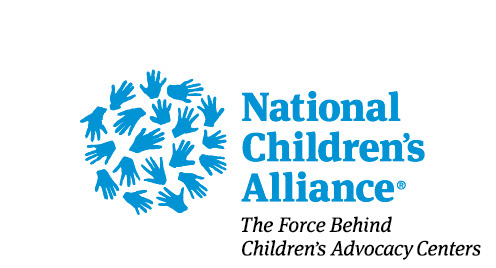 Areas for ImprovementExpanding Access to CACsMaximum points: 100Common criteria to be used to describe sections which are found to be deficient.Goals and objectives of the grant category from the RFP:To develop a CAC or expand the provision of services to unserved and underserved areas that will enable them to take the next developmental step in the CAC model. Eligible uses of the funding include any of the following: • Develop tele-mental health services • Develop tele-forensic interviewing services • Develop tele-health services • Establish an NCA Satellite member center to expand access in a previously unserved or underserved community The applicant may utilize the award funds for needed staffing, equipment, software, training, and development of policies and procedures, to assure the provision of the above tele-services. An applicant’s plan must be coordinated and in compliance with the Chapter growth and development plan. For additional information on the requirements of the growth and development plans, please review the Chapter Standards and discuss your application with your state chapter.The following is standardized language to be used as much as possible to describe any 		deficient areas. For any section that receives less than maximum points, please select a general reason from the ones below. Please include additional detailed notes if necessary. This information will provide a basis for the panel discussion.  These areas may also serve as decline reasons if jointly determined by the members of the panel.The description of the current CAC response in your community and the need to develop/expand the said response to include Tele-services/Satellite location (20 points):1A	was omitted from the needs statement 1AA - 0 points, the needs statement was not present in the available field/ the stated 	need was out of the scope of the grant type1B	did not supply sufficient, well-articulated information1BA - 1-5 points, the need was implied somewhere else in the application but not 	clearly, did not supply data in a narrative or attachment form to support the needs 	statement; the provided data did not support the statement that there is an acute 	need 1BB - 6-15 points, the applicant did not make a compelling needs statement or 	as 	compelling as other applicants1BC - 16-19 points, it is clear that there is real need that is within the scope of 	the grant, 	however, the statement itself could have been written/articulated 	betterThe description of the impact this project would have on improving the provision of services in the community (10 points):2A	was omitted from the narrative2AA- 0 points, was not present in the available field/ the stated impact was out of 	the scope of the grant type2B	did not supply sufficient information2BA - 1-5 points, the impact was implied somewhere else in the application but 	not 	clearly, the impact is not clearly stated, did not supply data to show the 	desired impact 2BB - 6-9 points, it is clear that the impact of the grant dollars is greatly needed 	and 	aligns with the grant scope, however, the statement itself could have been 		written/articulated betterProgram development and sustainability scores 3 to 9 incl. (40 points):Detailed description of proposed project and rationale - max 5 points 3AA – 0 points, no description; description out of the scope of the RFP grant type 	goals 3AB – 1-4 points, the proposed project is not on target, lacks focus, not realistic, 			concerns about readiness, not well definedStrategy for implementation - max 5 points4BA – 0 points, no strategy 4BB – 1-4 points, not realistic, not well defined 5.	Detailed and attainable goals and objectives directly linked to the objectives of the 		grant category - max 10 points5CA – 0 points, the G/O are outside the scope of the grant type as stated in the 	RFP5CB - 1-5 points, G/O did not align well with the scope of the grant, there are 	some 	elements outside the scope; there is no clear focus in the application, it 	seems that the 	effort is to cover across the board the expenses of running 	a CAC rather than focus on 	the target area for which the grant is designed5CC - 6-9 points, G/O are not well written, some redundancies, unclear elements6. Realistic activity and task timelines - max 5 points 6DA - 0-2 points, the application does not convey readiness to jump start the 	project6DB - 3-4 points, concerns about how realistic the proposed timeline is7. Local community/organizational support for the proposed project - max 5 points7EA – 0 points, no narrative, no existing support7EB - 1-4 points, the narrative does not convey targeted support for the project, 	the 	required letters of support are not complete/signed/ missing signatures/do 	not express 	support for the specific grant project but only general support for 	the program8. Measurement for success - max 5 points8FA – 0 points, no narrative8FB – 1-4 points, no clearly defined measurements, measurements not aligned 	with the scope of the grant category, not realistic or measurable 9. Sustainability for proposed project, including program and plan to maintain the program if   		funding decreases or ends beyond the grant period – max 5 9GA - 0 points, no narrative, no plan9GB - 1- 4 points, lack of detail about the sustainability, not-diversified 		organizational 	budget10.  Information about the experience and capability of the organization and any contractors to be used to implement and manage this project; previous experience managing Federal grants, including details on the applicant’s system for fiscal accountability (5 points):10A	was omitted from the narrative (0)10B	the description failed to convey the ability and experience of the applicant 	to manage the grant (1-4 points)11. Information about the roles and responsibilities of project staff and explain your organizational structure and operations. Please include a copy of an organizational chart showing how your organization operates, including who manages the finances (5 points):11A	was omitted from the narrative (0 points)11B	did not adequately describe the roles and responsibilities of the staff 	assigned to the project - 1-4 points, no clear assignments and roles, 			misalignment between the project assignments, the grant scope from the RFP 		and the budget time allocations)12. The budget (10 points):12A	did not match the goals and objectives of proposed project12AA - 0 points, there is no connection to the proposed grant project, the main 	focus of the budget is outside the grant scope12AB - 1-3 points, there is no distinct focus in the budget, rather it is spread out 	to cover the overall operations of the organization12B	presents some inconsistencies with the proposed project12BA - 4-9 points, there are a few questionable expenses that are inconsistent 	with the nature of the project13. The budget narrative (5 points):13A	did not complete the required fields and tabs in the budget form, did not 	use the provided budget form (0-2 points)13B	no budget detail, descriptions and calculations of line items missing, cost 	budget calculations were not accurate (3-4 points)The budget timeline (5 points):14A	did not include the required information (0 points)14B	was inconsistent with the activity and task timeline proposed in the 	development plan, unrealistic, incomplete, not in alignment with the project 	timeline (1-4 	points)